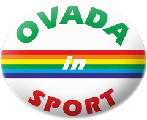 COMUNICATOSi porta a conoscenza che per motivi logistico organizzativi, la gara podistica 4° “Gran Premio Piscine Geirino” in programma per la serata di venerdì 5 agosto 2016 al polisportivo Geirino di Ovada è stata annullata.Scusandoci con gli amici podisti per l’inconveniente creatosi, inviamo i nostri più cordiali saluti e l’augurio di buon divertimento nelle prossime gare targate OVADA IN SPORT.                                                         La Direzione